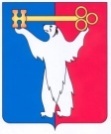 АДМИНИСТРАЦИЯ ГОРОДА НОРИЛЬСКА	КРАСНОЯРСКОГО КРАЯРАСПОРЯЖЕНИЕ15.06.2023			                    г. Норильск			                   № 61-оргО проведении мероприятий, посвященных празднованию Дня молодежиВ целях организации проведения Дня молодежи на территории муниципального образования город Норильск 24 и 25 июня 2023 года,1. Утвердить план проведения мероприятий, посвященных празднованию 
Дня молодежи (прилагается).2. Управлению по взаимодействию с общественными организациями 
и молодежной политике Администрации города Норильска обеспечить проведение мероприятий, посвященных празднованию Дня молодежи, в соответствии 
с планом, утвержденным пунктом 1 настоящего Распоряжения.3. Финансовому управлению Администрации города Норильска произвести финансирование расходов, связанных с организацией и проведением мероприятия «Всероссийский День молодежи», в пределах утвержденных бюджетных ассигнований, предусмотренных на эти цели мероприятиями муниципальной программы «Молодежь муниципального образования город Норильск в XXI веке», утвержденной постановлением Администрации города Норильска от 07.12.2016 
№ 584.4. Кайерканскому территориальному управлению Администрации города Норильска оказать содействие Управлению по взаимодействию с общественными организациями и молодежной политике Администрации города Норильска 
в организации и проведении мероприятий, посвященных празднованию Дня молодежи, в районе Кайеркан 25 июня 2023 года с 14.00 до 20.00.5. Талнахскому территориальному управлению Администрации города Норильска оказать содействие Управлению по взаимодействию с общественными организациями и молодежной политике Администрации города Норильска 
в организации и проведении мероприятий, посвященных празднованию Дня молодежи, в районе Талнах 25 июня 2023 года с 14.00 до 20.00.6. Рекомендовать территориальному отделу министерства здравоохранения Красноярского края в городе Норильске обеспечить дежурство бригады скорой медицинской помощи для оказания необходимой медицинской помощи по заявкам Управления по взаимодействию с общественными организациями и молодежной политике Администрации города Норильска.7. Муниципальному казенному учреждению «Управление потребительского рынка и услуг» обеспечить организацию уличной торговли питанием (палатки) и праздничной атрибутикой.8. Управлению по делам культуры и искусства Администрации города Норильска, Управлению по спорту Администрации города Норильска оказать содействие Управлению по взаимодействию с общественными организациями и молодежной политике Администрации города Норильска в организации 
и проведении мероприятий, посвященных празднованию Дня молодежи.9. Муниципальному бюджетному учреждению «Автохозяйство» предоставить автотранспорт для работы по заявкам муниципального бюджетного учреждения «Молодежный центр» в период подготовки и проведения мероприятий.10. Опубликовать настоящее распоряжение в газете «Заполярная правда» 
и разместить его на официальном сайте муниципального образования город Норильск.11. Контроль исполнения пункта 2 настоящего распоряжения возложить 
на заместителя Главы города Норильска по информационной политике 
и перспективному развитию, пункта 3 настоящего распоряжения возложить 
на заместителя Главы города Норильска по экономике и финансам – начальника Финансового управления Администрации города Норильска, пункта 4 настоящего распоряжения на начальника Кайерканского территориального управлению Администрации города Норильска, пункта 5 настоящего распоряжения 
на начальника Талнахского территориального управлению Администрации города Норильска, пункта 7 настоящего распоряжения на заместителя Главы города Норильска по земельно-имущественным отношениям и развитию предпринимательства, пункта 8 настоящего распоряжения на заместителя Главы города Норильска по социальной политике, пункта 9 настоящего распоряжения 
на заместителя Главы города Норильска по городскому хозяйству.И.о. Главы города Норильска                                                                   Н.А. ТимофеевУТВЕРЖДЕНРаспоряжениемАдминистрации города Норильскаот 15.06.2023 № 61-оргПлан проведения мероприятий, посвященных празднованию Дня молодежи№ п/пМероприятиеВремяОтветственныеЦентральный район, стадион «Заполярник»24 июня 2023 года с 09.30 до 20.00Центральный район, стадион «Заполярник»24 июня 2023 года с 09.30 до 20.00Центральный район, стадион «Заполярник»24 июня 2023 года с 09.30 до 20.00Центральный район, стадион «Заполярник»24 июня 2023 года с 09.30 до 20.001Завоз реквизита, оборудования. Подготовка площадок; установка палаток для организации точек торговли и питания.9.30 – 11.00Леу Л.А.;Эльмурзаева Г.А.; Чичерина И.А; Кондалов А.Н.2Благотворительный забег «Норильск, беги со мной!», концертная программа, мастер-классы, выступления, работа интерактивных площадок.11.00 – 19.00Леу Л.А.;Эльмурзаева Г.А.;Давыдова И.А.3Сбор реквизита, освобождение площадки.19.00 – 20.00Леу Л.А.;Эльмурзаева Г.А.; Чичерина И.А.Район Талнах, площадь Горняков25 июня 2023 года с 14.00 до 20.00Район Талнах, площадь Горняков25 июня 2023 года с 14.00 до 20.00Район Талнах, площадь Горняков25 июня 2023 года с 14.00 до 20.00Район Талнах, площадь Горняков25 июня 2023 года с 14.00 до 20.001Завоз реквизита, оборудования. Подготовка площадок; установка палаток для организации точек торговли и питания.14.00 – 15.00Леу Л.А.;Эльмурзаева Г.А.; Чичерина И.А.2Концертная программа.15.00 – 19.00Леу Л.А.;Эльмурзаева Г.А.3Сбор реквизита, освобождение площадки.19.00 – 20.00Леу Л.А.;Эльмурзаева Г.А.; Чичерина И.А.Район Кайеркан, площадка МБУ «Молодежный центр», Школьная, д. 1025 июня 2023 года с 14.00 до 20.00Район Кайеркан, площадка МБУ «Молодежный центр», Школьная, д. 1025 июня 2023 года с 14.00 до 20.00Район Кайеркан, площадка МБУ «Молодежный центр», Школьная, д. 1025 июня 2023 года с 14.00 до 20.00Район Кайеркан, площадка МБУ «Молодежный центр», Школьная, д. 1025 июня 2023 года с 14.00 до 20.001Завоз реквизита, оборудования. Подготовка площадок; установка палаток для организации точек торговли и питания.14.00 – 15.00Леу Л.А.;Эльмурзаева Г.А.; Чичерина И.А.2Работа интерактивных площадок, мастер-классы 
клубных объединений 
МБУ «Молодежный центр».15.00 – 19.00Леу Л.А.;Эльмурзаева Г.А.3Сбор реквизита, освобождение площадки.19.00 – 20.00Леу Л.А.;Эльмурзаева Г.А.; Чичерина И.А.